Foundations Language ArtsFoundations Language Arts (Levels 1 to 8) enable students to develop knowledge and skills in English Language Arts in order to be successful in courses required for graduation in the Adult Graduation Program.  Students learn to develop their speaking, listening, fluency, conversation, comprehension and writing skills.  Day Classes: 
Monday to Thursday,
9 a.m.-11:30 a.m. or 12 p.m.-2:30 p.m.Evening Classes: 
Tuesday & Thursday, 
6:30 p.m.-9 p.m. Format:  Teacher-directed.  In-person attendance required.Adult Secondary UpgradingTaking high school courses can help with various educational paths – working towards high school graduation, upgrading for work or for entrance into a post-secondary program.  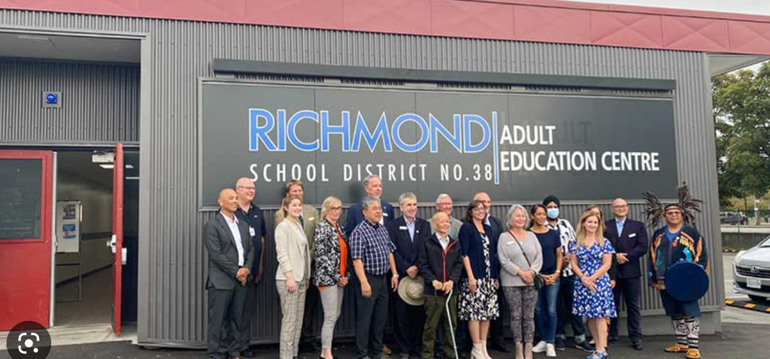 Day Classes: English:  Monday to Thursday,
9 a.m.-11:30 a.m. or 12 p.m.-2:30 p.m.Math & Sciences:  Monday to Thursday,
9 a.m.-11:30 a.m. or 12 p.m.-2:30 p.m.Humanities/General Academics: Monday & Wednesday, 
9 a.m.-11:30 a.m. Evening Classes: 
Tuesday & Thursday, 
6:30 p.m.-9 p.m.Format:  Teacher-directed or Blended learning (computer programs with teacher support).  In-person attendance required.Adult Secondary UpgradingEnglish CoursesComposition 10      Creative Writing 10English Studies 12English First Peoples 12	Literary Studies 11Math & Science CoursesMath 9Math 10 Foundations & Pre-CalculusMath 10 WorkplaceMath 11 FoundationsMath 11 Pre-CalculusMath 11 WorkplaceMath 12 ApprenticeshipMath 12 CalculusMath 12 FoundationsMath 12 Pre-CalculusLife Sciences (Biology) 11Anatomy & Physiology (Biology) 12Chemistry 11Chemistry 12Physics 11Physics 12Humanities/General Academic CoursesSocial Studies 10Explorations in Social Studies 11Science for Citizens 1120th Century World History 12BC First Peoples 12Career Life Education 12Child Development and Caregiving 12Comparative World Religions 12Law Studies 12Philosophy 12Physical Geography 12Social Justice 12----------------------------------------------------------------Need academic advice?Contact Bob Mostat, our Academic Advisor at 604-668-7899 ext. 1 or e-mail at bmostat@sd38.bc.ca.Be prepared to provide documents for review (see “Documents Required for Registration”.----------------------------------------------------------------Program Location Richmond Adult Education Centre
12091 Cambie RoadTerm DatesDay Classes (English, Math & Science):  Term 3:  January 31, 2023 - April 12, 2023Term 4:  April 19, 2023 - June 14, 2023Day Classes (General Academics):  Semester 2:  January 30, 2023 - June 12, 2023Evening Classes:Semester 2:  January 26, 2023 - May 30, 2023When to RegisterDay Classes (English, Math & Science):  Term 3:  starting January 12, 2023 (9 p.m.)Term 4:  starting March 30, 2023 (9 p.m.)Day Classes (Humanities/General Academics):  Semester 2:   starting January 12, 2023 (9 p.m.)Evening Classes:Semester 2:  starting January 12, 2023 (9 p.m.)How to RegisterOnline:  www.richmondce.caBy phone:  604-668-7899ext. 1 – for Math, Science & General Academic coursesext. 2 – for Foundation Language Arts/English coursesIn person at 12091 Cambie Road, Richmond  Documents Required for RegistrationProof of Status in Canada (one of the following)Canadian Birth certificate Valid Canadian PassportValid Permanent Resident or Citizenship CardValid Study PermitProof of Status in Canada (one of the following)Canadian Birth certificate Valid Canadian PassportValid Permanent Resident or Citizenship CardValid Study PermitProof of Residency in B.C. with CURRENT address listed (any two of the following)BC Services CardBC Driver’s LicenceBC ID cardRental AgreementUtility BillsProperty Tax AssessmentBank/Mortgage DocumentsSchool RecordsBC Transcript of GradesPermanent Student Record or school report cardCourse PrerequisitesRichmond Continuing Education has established minimum prerequisite marks and courses.  Some students may be required to complete an English Assessment in order to be placed in courses within the Adult Secondary Graduation Program.What is an English Assessment?To be taken by students who wish to register for an English course with us and have not completed Grade 10 English in Canada, the English Assessment covers four parts: Grammar; Reading; Listening and Writing.  It usually take about two hours to complete on a computer, at the Adult Education Centre.Assessment results are valid for one year and are used for class placement purposes only.  Cost:  $30, payable by credit card.To Register:  www.richmondce.ca Course FeesTuition-Free Courses Available to Graduated AdultsType of StudentsPermanent Residents, Canadian Citizens, Convention RefugeesInternational Students 
with Valid Study PermitHigh School Graduates $0 (see tuition-free course list below)$550 for courses not listed below$1,500 per courseNon-High School Graduates$0$1,500 per courseFoundation Language Arts/ EnglishMathScienceFLA Levels 1-8Literary Studies 11, English Studies 12English First Peoples 12Math 11 
Math 12 Chemistry 11 & 12Life Sciences 11Anatomy & Physiology 12Physics 11 & 12